Приложение 2к Порядку аттестации младших специалистов с медицинским образованием (пункт 2.6.)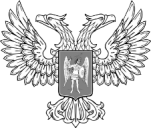 МИНИСТЕРСТВО ЗДРАВООХРАНЕНИЯДОНЕЦКОЙ НАРОДНОЙ РЕСПУБЛИКИУДОСТОВЕРЕНИЕ    N__________Выдано специалисту____________________________________________________(фамилия, имя, отчество)  _____________________________________________________________________         о том,   что    «____» ____________________  20____ года   он  (она)           М.П.                 проходил (ла)  аттестацию   в  аттестационной   комиссии  при  _______________________________________________________________________________________________________________________________________________________________________________________________________________     (название  органа/учреждения здравоохранения, при котором создана аттестационная комиссия)приказом   по  __________________________________________________________________________  (название  органа/учреждения здравоохранения)от    « ____»  _____   20___ года   N _________   ему  (ей) присвоена (изменена)квалификационная   категория    по  специальности ___________________________________________ ________________________________________________________________________________________________________________________(название специальности согласно Номенклатуре)________________________________________________________________________________________________________________________                                                                                                              (категория)Председатель аттестационной комиссии                          _______________      ______________________                                                                                                                               (подпись)                                     Ф.И.ОРуководитель органа/учреждения здравоохранения      ________________     ______________________                                                            		                                                                        (подпись)                                    Ф.И.О.                                                                                           М.П. Действительно  до "______"    _______________     20 ____ года 
Продолжено  до "______"    _______________     20 ____ годаприказом   по  __________________________________________________________________________  (название  органа/учреждения здравоохранения)от    « ____»  _____   20___ года   N _________   Председатель аттестационной комиссии                          _______________      ______________________                                                                                                                                   (подпись)                                     Ф.И.ОРуководитель органа/учреждения здравоохранения      ________________     ______________________                                                            	                                                                                            (подпись)                                    Ф.И.О. М.П. 